 Basismodul – AbschlussprüfungPraktische Prüfung: Gesang + InstrumentDauer: 10 Minuten insgesamtDie Anmeldung zur Prüfung ist bis spätestens 15.12.2023 vollständig ausgefüllt und unterschrieben an der Professur für Musikpädagogik in elektronischer Form einzureichen (kein Handyfoto). Lieder können notfalls auch per E-Mail nachgemeldet werden. Zur Prüfung sind alle Noten in zweifacher Ausfertigung mitzubringen! Es besteht kein Anspruch, von bestimmten Lehrer:innen geprüft zu werden! Die Voraussetzungen zur Prüfung müssen erfüllt sein!Art der Darbietung		 Prof. Dr. Gabriele Schellberg Professur für Musikpädagogik 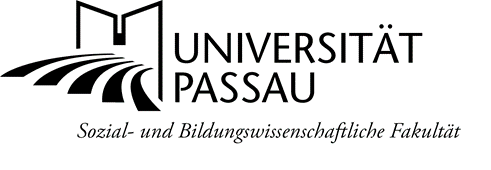 Studiengang	Lehramt für 	Didaktikfach	MusikpädagogikStudiengang	Lehramt für 	Didaktikfach	MusikpädagogikStudiengang	Lehramt für 	Didaktikfach	MusikpädagogikStudiengang	Lehramt für 	Didaktikfach	MusikpädagogikStudiengang	Lehramt für 	Didaktikfach	MusikpädagogikStudiengang	Lehramt für 	Didaktikfach	MusikpädagogikStudiengang	Lehramt für 	Didaktikfach	MusikpädagogikStudiengang	Lehramt für 	Didaktikfach	MusikpädagogikStudiengang	Lehramt für 	Didaktikfach	MusikpädagogikStudiengang	Lehramt für 	Didaktikfach	MusikpädagogikStudiengang	Lehramt für 	Didaktikfach	MusikpädagogikNachname	     	Vorname	     Nachname	     	Vorname	     Nachname	     	Vorname	     Nachname	     	Vorname	     Nachname	     	Vorname	     Nachname	     	Vorname	     Nachname	     	Vorname	     Nachname	     	Vorname	     Nachname	     	Vorname	     Nachname	     	Vorname	     Nachname	     	Vorname	     Matr.-Nr. 	     	Semester		Instrument	 Gitarre    Klavier    AkkordeonMatr.-Nr. 	     	Semester		Instrument	 Gitarre    Klavier    AkkordeonMatr.-Nr. 	     	Semester		Instrument	 Gitarre    Klavier    AkkordeonMatr.-Nr. 	     	Semester		Instrument	 Gitarre    Klavier    AkkordeonMatr.-Nr. 	     	Semester		Instrument	 Gitarre    Klavier    AkkordeonMatr.-Nr. 	     	Semester		Instrument	 Gitarre    Klavier    AkkordeonMatr.-Nr. 	     	Semester		Instrument	 Gitarre    Klavier    AkkordeonMatr.-Nr. 	     	Semester		Instrument	 Gitarre    Klavier    AkkordeonMatr.-Nr. 	     	Semester		Instrument	 Gitarre    Klavier    AkkordeonMatr.-Nr. 	     	Semester		Instrument	 Gitarre    Klavier    AkkordeonMatr.-Nr. 	     	Semester		Instrument	 Gitarre    Klavier    AkkordeonGesangslehrer/in	     	Instrumentallehrer/in	     Gesangslehrer/in	     	Instrumentallehrer/in	     Gesangslehrer/in	     	Instrumentallehrer/in	     Gesangslehrer/in	     	Instrumentallehrer/in	     Gesangslehrer/in	     	Instrumentallehrer/in	     Gesangslehrer/in	     	Instrumentallehrer/in	     Gesangslehrer/in	     	Instrumentallehrer/in	     Gesangslehrer/in	     	Instrumentallehrer/in	     Gesangslehrer/in	     	Instrumentallehrer/in	     Gesangslehrer/in	     	Instrumentallehrer/in	     Gesangslehrer/in	     	Instrumentallehrer/in	     Vorgetragene(s) Lied(er)/GenreVorgetragene(s) Lied(er)/GenreVorgetragene(s) Lied(er)/GenreVorgetragene(s) Lied(er)/GenreVorgetragene(s) Lied(er)/GenreVorgetragene(s) Lied(er)/GenreVorgetragene(s) Lied(er)/GenreVorgetragene(s) Lied(er)/GenreVorgetragene(s) Lied(er)/GenreVorgetragene(s) Lied(er)/GenreVorgetragene(s) Lied(er)/GenreVorgetragene(s) Instrumentalstück(e)/GenreVorgetragene(s) Instrumentalstück(e)/GenreVorgetragene(s) Instrumentalstück(e)/GenreVorgetragene(s) Instrumentalstück(e)/GenreVorgetragene(s) Instrumentalstück(e)/GenreVorgetragene(s) Instrumentalstück(e)/GenreVorgetragene(s) Instrumentalstück(e)/GenreVorgetragene(s) Instrumentalstück(e)/GenreVorgetragene(s) Instrumentalstück(e)/GenreVorgetragene(s) Instrumentalstück(e)/GenreVorgetragene(s) Instrumentalstück(e)/Genre	Ich habe die Allgemeine Musiklehre im             erfolgreich absolviert	Ich habe die Allgemeine Musiklehre im             erfolgreich absolviert	Ich habe die Allgemeine Musiklehre im             erfolgreich absolviert	Ich habe die Allgemeine Musiklehre im             erfolgreich absolviert	Ich habe die Allgemeine Musiklehre im             erfolgreich absolviert	Ich habe die Allgemeine Musiklehre im             erfolgreich absolviert	Ich habe die Allgemeine Musiklehre im             erfolgreich absolviert	Ich habe die Allgemeine Musiklehre im             erfolgreich absolviert	Ich habe die Allgemeine Musiklehre im             erfolgreich absolviert	Ich habe die Allgemeine Musiklehre im             erfolgreich absolviert	Ich habe die Allgemeine Musiklehre im             erfolgreich absolviert	Die Veranstaltung Stimmphysiologie habe ich im             erfolgreich absolviert	Die Veranstaltung Stimmphysiologie habe ich im             erfolgreich absolviert	Die Veranstaltung Stimmphysiologie habe ich im             erfolgreich absolviert	Die Veranstaltung Stimmphysiologie habe ich im             erfolgreich absolviert	Die Veranstaltung Stimmphysiologie habe ich im             erfolgreich absolviert	Die Veranstaltung Stimmphysiologie habe ich im             erfolgreich absolviert	Die Veranstaltung Stimmphysiologie habe ich im             erfolgreich absolviert	Die Veranstaltung Stimmphysiologie habe ich im             erfolgreich absolviert	Die Veranstaltung Stimmphysiologie habe ich im             erfolgreich absolviert	Die Veranstaltung Stimmphysiologie habe ich im             erfolgreich absolviert	Die Veranstaltung Stimmphysiologie habe ich im             erfolgreich absolviert	Ich habe mich im Campus Portal zur Prüfung angemeldet	Ich habe mich im Campus Portal zur Prüfung angemeldet	Ich habe mich im Campus Portal zur Prüfung angemeldet	Ich habe mich im Campus Portal zur Prüfung angemeldet	Ich habe mich im Campus Portal zur Prüfung angemeldet	Ich habe mich im Campus Portal zur Prüfung angemeldet	Ich habe mich im Campus Portal zur Prüfung angemeldet	Ich habe mich im Campus Portal zur Prüfung angemeldet	Ich habe mich im Campus Portal zur Prüfung angemeldet	Ich habe mich im Campus Portal zur Prüfung angemeldet	Ich habe mich im Campus Portal zur Prüfung angemeldet	Für MS: Das Chorische Singen bei Herrn Schwemmer habe ich im             erfolgreich absolviert	Für MS: Das Chorische Singen bei Herrn Schwemmer habe ich im             erfolgreich absolviert	Für MS: Das Chorische Singen bei Herrn Schwemmer habe ich im             erfolgreich absolviert	Für MS: Das Chorische Singen bei Herrn Schwemmer habe ich im             erfolgreich absolviert	Für MS: Das Chorische Singen bei Herrn Schwemmer habe ich im             erfolgreich absolviert	Für MS: Das Chorische Singen bei Herrn Schwemmer habe ich im             erfolgreich absolviert	Für MS: Das Chorische Singen bei Herrn Schwemmer habe ich im             erfolgreich absolviert	Für MS: Das Chorische Singen bei Herrn Schwemmer habe ich im             erfolgreich absolviert	Für MS: Das Chorische Singen bei Herrn Schwemmer habe ich im             erfolgreich absolviert	Für MS: Das Chorische Singen bei Herrn Schwemmer habe ich im             erfolgreich absolviert	Für MS: Das Chorische Singen bei Herrn Schwemmer habe ich im             erfolgreich absolviert	Am Klassenvorspiel im        /         habe ich erfolgreich teilgenommen	Am Klassenvorspiel im        /         habe ich erfolgreich teilgenommen	Am Klassenvorspiel im        /         habe ich erfolgreich teilgenommen	Am Klassenvorspiel im        /         habe ich erfolgreich teilgenommen	Am Klassenvorspiel im        /         habe ich erfolgreich teilgenommen	Am Klassenvorspiel im        /         habe ich erfolgreich teilgenommen	Am Klassenvorspiel im        /         habe ich erfolgreich teilgenommen	Am Klassenvorspiel im        /         habe ich erfolgreich teilgenommen	Am Klassenvorspiel im        /         habe ich erfolgreich teilgenommen	Am Klassenvorspiel im        /         habe ich erfolgreich teilgenommen	Am Klassenvorspiel im        /         habe ich erfolgreich teilgenommen	Ich wünsche eine Klavierbegleitung von Frau Stejskal/Frau Šverko.                                                                             Bitte direkte Terminvereinbarung: Frau Stejskal: larissa_stejskal@web.de und Frau Šverko: workshop1.arena@gmail.com	Ich wünsche eine Klavierbegleitung von Frau Stejskal/Frau Šverko.                                                                             Bitte direkte Terminvereinbarung: Frau Stejskal: larissa_stejskal@web.de und Frau Šverko: workshop1.arena@gmail.com	Ich wünsche eine Klavierbegleitung von Frau Stejskal/Frau Šverko.                                                                             Bitte direkte Terminvereinbarung: Frau Stejskal: larissa_stejskal@web.de und Frau Šverko: workshop1.arena@gmail.com	Ich wünsche eine Klavierbegleitung von Frau Stejskal/Frau Šverko.                                                                             Bitte direkte Terminvereinbarung: Frau Stejskal: larissa_stejskal@web.de und Frau Šverko: workshop1.arena@gmail.com	Ich wünsche eine Klavierbegleitung von Frau Stejskal/Frau Šverko.                                                                             Bitte direkte Terminvereinbarung: Frau Stejskal: larissa_stejskal@web.de und Frau Šverko: workshop1.arena@gmail.com	Ich wünsche eine Klavierbegleitung von Frau Stejskal/Frau Šverko.                                                                             Bitte direkte Terminvereinbarung: Frau Stejskal: larissa_stejskal@web.de und Frau Šverko: workshop1.arena@gmail.com	Ich wünsche eine Klavierbegleitung von Frau Stejskal/Frau Šverko.                                                                             Bitte direkte Terminvereinbarung: Frau Stejskal: larissa_stejskal@web.de und Frau Šverko: workshop1.arena@gmail.com	Ich wünsche eine Klavierbegleitung von Frau Stejskal/Frau Šverko.                                                                             Bitte direkte Terminvereinbarung: Frau Stejskal: larissa_stejskal@web.de und Frau Šverko: workshop1.arena@gmail.com	Ich wünsche eine Klavierbegleitung von Frau Stejskal/Frau Šverko.                                                                             Bitte direkte Terminvereinbarung: Frau Stejskal: larissa_stejskal@web.de und Frau Šverko: workshop1.arena@gmail.com	Ich wünsche eine Klavierbegleitung von Frau Stejskal/Frau Šverko.                                                                             Bitte direkte Terminvereinbarung: Frau Stejskal: larissa_stejskal@web.de und Frau Šverko: workshop1.arena@gmail.com	Ich wünsche eine Klavierbegleitung von Frau Stejskal/Frau Šverko.                                                                             Bitte direkte Terminvereinbarung: Frau Stejskal: larissa_stejskal@web.de und Frau Šverko: workshop1.arena@gmail.comMögliche Termine (möglichst viele) – bitte Uhrzeiten eintragen!Mögliche Termine (möglichst viele) – bitte Uhrzeiten eintragen!Mögliche Termine (möglichst viele) – bitte Uhrzeiten eintragen!Mögliche Termine (möglichst viele) – bitte Uhrzeiten eintragen!Mögliche Termine (möglichst viele) – bitte Uhrzeiten eintragen!Mögliche Termine (möglichst viele) – bitte Uhrzeiten eintragen!Ausschlusszeiten (Praktikum/Klausur). Nicht ausgeschlossene Termine zählen ebenfalls zu den möglichen Prüfungsterminen!Ausschlusszeiten (Praktikum/Klausur). Nicht ausgeschlossene Termine zählen ebenfalls zu den möglichen Prüfungsterminen!Ausschlusszeiten (Praktikum/Klausur). Nicht ausgeschlossene Termine zählen ebenfalls zu den möglichen Prüfungsterminen!Ausschlusszeiten (Praktikum/Klausur). Nicht ausgeschlossene Termine zählen ebenfalls zu den möglichen Prüfungsterminen!Ausschlusszeiten (Praktikum/Klausur). Nicht ausgeschlossene Termine zählen ebenfalls zu den möglichen Prüfungsterminen!Mo 29.01.Di 30.01.Mi 31.01.Do 01.02.Fr 02.02.Mo 29.01.Di 30.01.Mi 31.01.Do 01.02.Fr 02.02.UhrzeitMo 05.02.Di 06.02.Mi 07.02.Do 08.02.Fr 09.02.Mo 05.02.Di 06.02.Mi 07.02.Do 08.02.Fr 09.02.UhrzeitPassau, den       	(elektronische) Unterschrift	     Passau, den       	(elektronische) Unterschrift	     Passau, den       	(elektronische) Unterschrift	     Passau, den       	(elektronische) Unterschrift	     Passau, den       	(elektronische) Unterschrift	     Passau, den       	(elektronische) Unterschrift	     Passau, den       	(elektronische) Unterschrift	     Passau, den       	(elektronische) Unterschrift	     Passau, den       	(elektronische) Unterschrift	     Passau, den       	(elektronische) Unterschrift	     Passau, den       	(elektronische) Unterschrift	     PrüfungstagBewertung1. Prüfer/in
(Unterschrift)2. Prüfer/in
(Unterschrift)